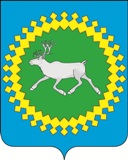 Протокол публичных слушанийпо проекту  решения Совета муниципального района «Ижемский»  «О бюджете муниципального образования муниципального района  «Ижемский» на 2018 год и плановый период  2019 и 2020 годов»с. Ижма                                                                                                08 декабря 2017 годаВремя и место проведения публичных слушаний: 08 декабря 2017 года, 16 час.00 мин., зал заседаний администрации муниципального района «Ижемский».ПРИСУТСТВОВАЛИ: 23 человека.Публичные слушания открыла глава муниципального района «Ижемский» - председатель Совета района Артеева Т.В. Инициатором проведения данных публичных слушаний является глава муниципального района «Ижемский» - председатель Совета района Артеева Т.В. Артеева Т.В..: Для проведения публичных слушаний нам необходимо выбрать председателя публичных слушаний и секретаря. Есть предложение выбрать председателем руководителя администрации муниципального района «Ижемский» Терентьеву Л.И. и секретарем начальника отдела по бюджету и доходам Финансового управления Харюшину Н.В. Проголосовали «за» - единогласно.Терентьева Л.И.: Объявляются публичные слушания по проекту решения Совета муниципального района «Ижемский»  «О бюджете муниципального образования муниципального района  «Ижемский» на 2018 год и плановый период 2019 и 2020 годов».  Дата проведения публичных слушаний 08.12.2017 года назначена постановлением главы муниципального района «Ижемский» - председателя Совета района от 27 ноября 2017 года № 19, которым утверждена следующая повестка дня:рассмотрение проекта решения Совета муниципального района «Ижемский» «О бюджете муниципального образования муниципального района «Ижемский» на 2018 год и плановый период 2019 и 2020 годов».Информация о проведении публичных слушаний вместе с проектом решения Совета муниципального района «Ижемский» «О бюджете муниципального образования муниципального района «Ижемский» на 2018 год и плановый период 2019 и 2020 годов»  опубликована в Информационном Вестнике Совета и администрации муниципального района «Ижемский» от 01 декабря 2017 года № 23.Переходим к рассмотрению вопроса повестки дня:По данному вопросу выступил начальник Финансового управления администрации муниципального района «Ижемский» Батаргина В.А.:Докладк проекту решения Совета муниципального района «Ижемский» «О бюджете муниципального образования муниципального района «Ижемский» на 2018 год и плановый период 2019 и 2020 годов».Слайд 1.Предлагается к рассмотрению проект бюджета муниципального образования муниципального района «Ижемский» на 2018 год и плановый период 2019 и 2020 годов.Слайд 2. Проектом решения о бюджете предлагается утвердить Основные параметры бюджета  муниципального района «Ижемский»:На 2018 год:по доходам в сумме 879 320,0 тыс. рублейпо расходам в сумме 919 320,0 тыс. рублейдефицит в сумме 40 000,0 тыс. рублей.На плановый  2019 год:по доходам в сумме  763 300,0 тыс. рублейпо расходам в сумме 760 500,0 тыс. рублейпрофицит в сумме 2 800,0 тыс. рублей.На плановый  2020 год:по доходам в сумме 772 040,0 тыс. рублейпо расходам в сумме 769 640,0 тыс. рублейпрофицит в сумме 2 400,0 тыс. рублей.Слайд 3.Доля собственных доходов в общем объеме прогноза поступлений на 2018 год составит 25,0 % или 219 518,9 тыс. рублей, на 2019 год – 29,3 % или 223 514,1 тыс. рублей, на 2020 год – 29,5 % или 227 683,6 тыс. рублей.Доходы в виде безвозмездных поступлений предусмотрены на основании  закона Республики Коми «О республиканском  бюджете Республики Коми  на 2018 год и на плановый период 2019 и 2020 годов» в объеме 659 801,1 тыс. рублей на 2018 год, 539 785,9 тыс. рублей на 2019 год и 544 356,4 тыс. рублей на 2020 год.Слайд 4.В структуре налоговых и неналоговых доходов бюджета  основным бюджетообразующим  источником доходов остается НДФЛ. В 2018 – 2020  годах доля НДФЛ в общем  объеме налоговых и неналоговых доходов составит 86 %.Слайд 5,6. Общий объем бюджетных ассигнований по расходам в проекте решения о бюджете составит:919 320,0 тыс. рублей на 2018 год;760 500,0 тыс. рублей на 2019 год;769 640,0 тыс. рублей на 2020 год.Общий объем межбюджетных трансфертов, предусмотренный в проекте решения о бюджете по расходам, составит на 2018 год -  36 479,3 тыс. руб., на 2019 год – 28 242,4 тыс. руб., на 2020 год – 28 274,2 тыс. руб., из них:дотации бюджетам поселений: 34 254,5 тыс. руб. на 2018 год, 25 997,9 тыс. руб. на 2019 год, 25 962,1 тыс. руб. на 2020 год;субвенции бюджетам поселений: 2 224,8 тыс. руб. на 2018 год, 2 244,5 тыс. руб. на 2019 год, 2 312,1 тыс. руб. на 2020 год;Объем бюджетных ассигнований Дорожного фонда МР «Ижемский» планируется на 2018 год в размере 34 643,0 тыс. рублей, на 2019 и 2020 годы – 4 956,0 тыс. рублей и  4 956,0 тыс. рублей соответственно.Объем бюджетных инвестиций в объекты муниципальной собственности планируется всего 19 019,7  тыс. рублей, в том числе на 2018 год в размере 6 532,0 тыс. рублей, на 2019 год – 5 295,6 тыс. рублей,  на 2020 год – 7 192,1 тыс. рублей.Слайд 7.В составе дотации бюджету района на поддержку мер по обеспечению сбалансированности бюджетов учтены расходы:-  на уплату налога на имущество организаций в связи с отменой налоговых льгот, предусмотренных Законом Республики Коми «О налоговых льготах на территории Республики Коми и внесении изменений в некоторые законодательные акты по вопросу о налоговых льготах» в размере 6 793,5 тыс. рублей;- на индексацию расходов на оплату труда работникам бюджетного сектора, на которых не распространяются майские указы Президента Российской Федерации на 4 % с 01.01.2018 г. в размере 7 157,9 тыс. рублей;- на возмещение расходов на коммунальные услуги в размере 4 238,3 тыс. рублей.Слайд 8.В соответствии с ведомственной структурой расходов бюджета, обеспечивать исполнение  бюджета  МО МР «Ижемский» в 2018 году и в плановом периоде 2019 и 2020 годов будут семь главных распорядителей бюджетных средств.Наибольший объем бюджетных ассигнований предполагается направить в распоряжение следующих главных распорядителей: Управлению образования администрации муниципального района «Ижемский» (65,99 % от общего объема предусмотренных на 2018 год расходов), Администрации муниципального района «Ижемский» (17,44%), Управлению культуры администрации муниципального района «Ижемский» (10,10%). Слайд 9.Удельный вес расходов на реализацию муниципальных программ в общем объеме расходов составит в 2018 году  89,8 %.Всего предлагается к финансированию 8 муниципальных программ с общим объемом финансирования по годам:в 2018 году – 825 690,7 тыс. рублей,в 2019 году – 684 072,3 тыс. рублей,в 2020 году -  678 608,0 тыс. рублей. Рассмотрим отдельно каждую программу. Цифры буду зачитывать только по 2018 году.Слайд 10,11.Муниципальная программа МО МР «Ижемский» «Территориальное развитие»Общий объем расходов на 2018 год предусмотрен в размере 17 898,9 тыс. рублей, в том числе за счет средств местного бюджета 8 793,8 тыс. рублей, за счет средств республиканского бюджета 8 360,3 тыс. рублей, за счет средств федерального бюджета 744,8 тыс. рублей.Наиболее значимыми основными мероприятиями муниципальной программы являются:обеспечение предоставления жилых помещений детям-сиротам и детям, оставшимся без попечения родителей с объемом расходов в 2018 году – 8 273,5 тыс. рублей;актуализация генеральных планов и правил землепользования и застройки муниципальных образований поселений с объемом расходов в 2018 году – 300,0 тыс. рублейформирование земельных участков для последующего предоставления в целях индивидуального жилищного строительства (межевание земельных участков для многодетных семей) с объемом расходов в 2018 году 100,0 тыс. рублей.проектирование объекта «Строительство канализационных очистных сооружений в  с. Ижма» с объемом расходов в 2018 году – 4 200,0 тыс. рублей;субсидия на муниципальное задание МБУ «Жилищное управление» в 2018 году – 2 336,2 тыс. рублей;строительство межпоселенческого полигона твердых бытовых отходов в с. Ижма и объекта размещения (площадки хранения) твердых бытовых отходов в с. Сизябск Ижемского района всего 10 015,3 тыс. рублей, в том числе в 2018 году - 1 027,6 тыс. рублей.Слайд 12,13.Муниципальная программа МО МР «Ижемский» «Развитие образования».Общий объем расходов на 2018 год предусмотрен в размере 570 115,4 тыс. рублей, в том числе за счет средств местного бюджета 115 850,7 тыс. рублей, за счет средств республиканского бюджета 454 264,7 тыс. рублей.Основная часть расходов направлена на оказание муниципальных услуг (выполнение работ) учреждениям образования. В 2018 году размер ассигнований на выполнение муниципального задания составит 508 206,8 тыс. рублей или 55,3 % от общей суммы расходов бюджета района.Показатели, характеризующие объем муниципального задания, приведены на слайде.Наиболее значимыми основными мероприятиями муниципальной программы являются:проведение противопожарных мероприятий с объемом расходов в 2018 году – 4 796,8 тыс. рублей;предоставление субсидии на организацию питания детей, проживающих в пришкольных интернатах, детей-инвалидов, компенсацию части родительской платы за присмотр и уход за детьми в ОО, родители (законные представители) которых имеют трех и более детей, с объемом расходов в 2018  году – 2 200,0 тыс. рублей;обеспечение оздоровления и отдыха детей, в т.ч. ЛТО с объемом расходов в 2018 году                   1 788,6 тыс. рублей;компенсация за содержание ребенка (присмотр и уход за ребенком) в муниципальных образовательных организациях, реализующих основную общеобразовательную программу дошкольного образования с объемом расходов в 2018 году – 9 412,2 тыс. рублей; организация питания обучающихся в муниципальных образовательных организациях, реализующих программу начального, основного и среднего образования с объемом расходов в 2018 году – 8 625,8 тыс. рублей,обеспечение доставки угля в образовательные организации с объемом расходов в 2018 году – 1 100,0 тыс. рублей;финансовое обеспечение отдела и централизованной бухгалтерии с объемом расходов в 2018 году – 31 117,7 тыс. рублей.Слайд 14,15.Муниципальная программа МО МР «Ижемский» «Развитие и сохранение культуры»Общий объем расходов на 2018 год предусмотрен в размере 91 452,9 тыс. рублей, в том числе за счет средств местного бюджета 91 452,9 тыс. рублей.Основная часть расходов направлена на оказание муниципальных услуг (выполнение работ) учреждениям культуры и искусства. В 2018 году размер ассигнований на выполнение муниципального задания составит 65 361,4 тыс. рублей.Показатели, характеризующие объем муниципального задания, приведены на слайде.Наиболее значимыми основными мероприятиями муниципальной программы являются:укрепление и модернизация материально-технической базы объектов сферы культуры и искусства  с объемом расходов в 2018 году – 394,3 тыс. рублей;обслуживание систем противопожарной защиты, системы оповещения о пожаре «Стрелец мониторинг»  с объемом расходов в 2018 году – 279,0 тыс. рублей;организация и проведение праздника «Луд» с объемом расходов в 2018 году – 83,0 тыс. рублей;обеспечение роста уровня оплаты труда работников муниципальных учреждений культуры и искусства  с объемом расходов в 2018 году – 4 353,2 тыс. рублей;финансовое обеспечение отдела и централизованной бухгалтерии с объемом расходов в 2018 году – 7 521,9 тыс. рублей.Слайд 16Муниципальная программа МО МР «Ижемский» «Развитие физической культуры и спорта»Общий объем расходов на 2018 год предусмотрен в размере 21 587,5 тыс. рублей, в том числе за счет средств местного бюджета 21 587,5 тыс. рублей. Наиболее значимыми основными мероприятиями муниципальной программы являются:оказание муниципальных услуг (выполнение работ) учреждениями дополнительного образования детей физкультурно-спортивной направленности с объемом расходов в 2018 году – 14 391,8 тыс. рублей;оказание муниципальных услуг (выполнение работ) учреждениями физкультурно - спортивной направленности с объемом расходов в 2018 году – 3 340,0 тыс. рублей;ведомственная целевая программа "Развитие лыжных гонок и национальных видов спорта "Северное многоборье" с объемом расходов в 2018 году - 500,0 тыс. рублей;организация, проведение и участие в муниципальных, республиканских соревнованиях  с объемом расходов в 2018 году -  510,0 тыс. рублей;финансовое обеспечение отдела с объемом расходов в 2018 году – 2 389,7 тыс. рублей.Слайд 17Муниципальная программа МО МР «Ижемский» «Развитие экономики»Общий объем расходов на 2018 год предусмотрен в размере 849,3 тыс. рублей, в том числе за счет средств местного бюджета 849,3 тыс. рублей. Наиболее значимыми основными мероприятиями муниципальной программы являются:финансовая поддержка организаций, крестьянских (фермерских) хозяйств с объемом расходов в 2018 году –240,0 тыс. рублей;финансовая поддержка субъектов малого и среднего предпринимательства с объемом расходов в 2018 году - 490,0 тыс. рублей;информационно-консультационная поддержка малого и среднего предпринимательства с объемом расходов в 2018 году – 119,3 тыс. рублей.Слайд 18,19Муниципальная программа МО МР «Ижемский» «Муниципальное управление»Общий объем расходов на 2018 год предусмотрен в размере 43 370,7 тыс. рублей, в том числе за счет средств местного бюджета 42 839,2 тыс. рублей, за счет средств республиканского бюджета 531,5 тыс. рублей.Наиболее значимыми основными мероприятиями муниципальной программы являются:подготовка и размещение информации в СМИ с объемом расходов в 2018 году – 50,0 тыс. рублей;изготовление технической документации на объекты недвижимого имущества с объемом расходов в 2018 году – 50,0 тыс. рублей;организация непрерывного профессионального образования и развития работников с объемом расходов в 2018 году – 39,0 тыс. рублей;обеспечение деятельности финансового органа с объемом расходов в 2018 году –13 635,2 тыс. рублей;дотации на выравнивание бюджетной обеспеченности сельских поселений с объемом расходов в 2018 году – 29 187,0 тыс. рублей;обслуживание муниципального долга МР «Ижемский» с объемом расходов в 2018 году – 214,5 тыс. рублей.Слайд 20.Муниципальная программа МО МР «Ижемский» «Безопасность жизнедеятельности населения».Общий объем расходов на 2018 год предусмотрен в размере 471,0 тыс. рублей, в том числе за счет средств местного бюджета 471,0 тыс. рублей.Наиболее значимыми основными мероприятиями муниципальной программы являются:мероприятия по предупреждению и ликвидации последствий чрезвычайных ситуаций и стихийных бедствий с объемом расходов в 2018 году – 100,0 тыс. рублей;приобретение и установка инженерно - технических средств охраны объектов с объемом расходов в 2018 году – 171,0 тыс. рублей;приобретение и установка сетевых видеокамер для уличного  видеонаблюдения на территориях населенных пунктов МР  "Ижемский" с объемом расходов в 2018 году – 200,0 тыс. рублей.Слайд 21, 22Муниципальная программа МО МР «Ижемский» «Развитие транспортной системы»Общий объем расходов на 2018 год предусмотрен в размере 79 945,0 тыс. рублей, в том числе за счет средств местного бюджета 49 945,0 тыс. рублей, за счет средств республиканского бюджета 30 000,0 тыс. рублей.Наиболее значимыми основными мероприятиями муниципальной программы являются:организация осуществления перевозок пассажиров и багажа автомобильным и водным транспортом с объемом расходов в 2018 году – 3 420,0 тыс. рублей,ремонт, оборудование и содержание автодорог, ведение технадзора с объемом  расходов в 2018 году – 3 759,2 тыс. рублей;оборудование и содержание ледовых переправ и зимних автомобильных дорог общего пользования местного значения с объемом расходов в 2018 году – 383,8 тыс. рублей;содержание элементов наплавного моста с объемом расходов в 2018 году – 1 000,0 тыс. рублей;устройство наплавных мостов с объемом расходов в 2018 году – 70 000,0 тыс. рублей;обустройство пешеходного перехода возле МБОУ "Ижемская СОШ" в с. Ижма с объемом расходов в 2018 году – 835,0 тыс. рублей;проведение и участие в соревновании юных инспекторов движения «Безопасное колесо»  с объемом расходов в 2018 году – 47,0 тыс. рублей.Слайд 23, 24Непрограммная составляющая расходов в проекте решения о бюджете сформирована с объемом расходов на 2018 год – 93 629,3  тыс. руб. и представлена следующими направлениями:функционирование органов представительной власти с объемом расходов в 2018 году – 200,0 тыс. рублей;функционирование местной администрации с объемом расходов в 2018 году – 44 907,9 тыс. рублей;функционирование Контрольно-счетной комиссии с объемом расходов в 2018 году – 2 031,6 тыс. рублей;резервные фонды администрации района с объемом расходов в 2018 году – 400,0 тыс. рублей;прочие расходы запланированы на 2018 год в сумме 2 872,5 тыс. рублей;приобретение и доставка угля для нужд муниципальных учреждений с объемом расходов в 2018 году – 4 273,4 тыс. рублей;возмещение убытков, возникающих в результате государственного регулирования цен на топливо твердое, реализуемое гражданам и используемое для нужд отопления с объемом расходов в 2018 году – 980,0 тыс. рублей;расходы на осуществление переданных государственных полномочий за счет субвенций из республиканского бюджета  с объемом расходов в 2018 году 586,3 тыс. рублей;осуществление государственного полномочия Республики Коми по выплате ежемесячной денежной компенсации на оплату жилого помещения и коммунальных услуг, компенсации стоимости твердого топлива, приобретаемого в пределах норм педагогическим работникам муниципальных образовательных организаций в Республике Коми, работающим и проживающим в сельских населенных пунктах в 2018 году – 21 538,0 тыс. рублей; доплаты к пенсиям муниципальных служащих с объемом расходов в 2018 году – 5 762,0 тыс. рублей;выплату коммунальных льгот специалистам муниципальных учреждений с объемом расходов в 2018 году – 733,0 тыс. рублей;составление (изменение) списков кандидатов в присяжные заседатели федеральных судов общей юрисдикции в Российской Федерации с объемом расходов в 2018 году – 195,7 тыс. рублей;условно утверждаемые расходы на 2020 годов запланированы в сумме 19 735,0 тыс. руб.Слайд 25межбюджетные трансферты бюджетам сельских поселений запланированы на 2018 год  в сумме 7 292,3, в том числе:дотации на поддержку мер по обеспечению сбалансированности бюджетов на 2018 год – 5 067,5 тыс. рублей;субвенции на осуществление государственных полномочий Республики Коми по определению перечня должностных лиц органов местного самоуправления, уполномоченных составлять протоколы об административных правонарушениях, предусмотренных Законом Республики Коми «Об административной ответственности в Республике Коми» на 2018 год – 296,9 тыс. рублей;субвенции на осуществление полномочий Российской Федерации по государственной регистрации актов гражданского состояния на 2018 год 144,8 тыс. рублей;субвенции на осуществление первичного воинского учета на территориях, где отсутствуют военные комиссариаты на 2018 год 1 783,1 тыс. рублей;Слайд 26.Бюджет на 2018  и плановый период 2019 и 2020 годов сформирован  с привлечением бюджетного кредита по соглашению № 10 от 27.11.2017 г  на 3 года со сроком погашения с января 2019 года. Верхний предел муниципального внутреннего долга  на 01 января 2019 г. составит 5 200,0 тыс. рублей, на 01 января 2020 г. 2 400,0 тыс. рублей, на 01 января 2021 г. 0,0 тыс. рублей.Слайд 27.В 2018 году дефицит бюджета района в размере 40 000,0 тыс. руб. предусматривается за счет остатков бюджетных средств на начало года.В 2019 и 2020 годах профицит в размере 2 800,0 тыс. руб. и 2 400,0 тыс. руб. предусматривается на погашение бюджетного кредита, полученного из республиканского бюджета в 2017 году, в размере 5 200,0 тыс. руб.Таким образом, по состоянию на начало 2020 года остаток задолженности по бюджетному кредиту, полученному из республиканского бюджета, составит 2 400,0 тыс. руб., по состоянию на начало 2021 года 0,0 тыс. руб. Слайд 28.В 2017 году рассматривалось 16 заявок на участие в отборе народных проектов на 2018 год.Администрацией МР «Ижемский» одобрено 11 народных проектов и направлены на рассмотрение в Республику Коми.Администрацией Главы РК отобраны 8 народных проектов на 2018 год.Перечень проектов представлен на слайде.Спасибо за внимание. Прошу принять настоящий проект к рассмотрению.Вопросы к докладу:Орлов В.А.: Возможно ли передать деньги по благоустройству сельского поселения «Ижма»  БУ «Жилищное управление» на содержание улично-дорожной сети?Ответ: Возможно, но сначала сельское поселение должно передать свои полномочия  по содержанию улично-дорожной сети на район.Пудкова Е.Г.: По  зданию № 2 Ижемской школы необходимо получить техническое заключение на возможность проведения ремонта. Деньги на будущий год не заложены.Батаргина В.А.: Вы должны обратиться с ходатайством о выделение денежных средств в Управление образования. Управление образования подготовит ходатайство на Совет и при вовлечении остатков на начало 2018 года Совет рассмотрит возможность выделения средств.Проголосовали  «за» - 20 человек, «воздержался» - 1 человек, не проголосовали – 2 человека. Проект одобрен.Публичные слушания  объявляются закрытыми.Приложение: Лист регистрации участников публичных слушаний – 1 стр.Председатель публичных слушаний                                                            Л.И. ТерентьеваСекретарь публичных слушаний                                                                 Н.В. Харюшина  Председатель коллегии Р.Е. Селиверстов8 (82140) 98-0-32Тираж 40 шт.Печатается в Администрации муниципального района «Ижемский»:169460, Республика Коми, Ижемский район, с. Ижма, ул. Советская, д. 45.Совет муниципального района «Ижемский» иАдминистрация муниципального района «Ижемский»ИнформационныйВестникСовета и администрациимуниципального образованиямуниципального района «Ижемский»№ 26 от 13.12.2017 годас. Ижма 